区域性举措非洲区域性举措SUP	AFCP/19A3/1AFR1： 加强人员和机构的能力建设ADD	AFCP/19A3/2AFR1：建设非洲数字经济、促进创新目标：非洲区域各国需要能够帮助其转型为数字经济的干预措施。国际电联有必要帮助非洲区域各成员国应对不断出现的政策和监管挑战，从数字经济中充分受益。随着数字经济的不断增长，已显示出具有推动各国社会经济发展潜力的ICT创新亦在不断发展。吁请国际电联支持非洲区域各成员国建设更有效的ICT创新生态环境。预期结果1	在制定国内数字经济战略方面提供帮助，侧重可促进数字技术使用的扶持性政策和法规2	在发展数字普惠、制定相关战略、政策、监管框架和导则方面提供帮助，特别是要通过提高数字素养和接入实现社会包容和金融普惠。3	在制定包含数字关键绩效指标的行动计划方面提供帮助，包括在非洲经济的各个方面采用可持续发展导向的电子应用4	在通过并实施旨在应对由数字创新的颠覆性和变革性普及带来的互操作性挑战的相关标准方面提供帮助5	为提高各成员国在各个创新阶段进行有效的创新政策干预的能力提供支持6	在设计非洲ICT生态系统的融资模式、确定发展伙伴关系的机会方面提供帮助，以建立可持续创新框架7	支持开展能力建设，特别是在作为创新基本支柱的知识产权保护领域8	帮助制定和实施在非洲生产源自创新作品的ICT商品的框架SUP	AFCP/19A3/3AFR2： 加强并协调统一非洲电信/ICT市场的政策和监管框架ADD	AFCP/19A3/4AFR2：推广新兴宽带技术目标：促进新兴技术的发展，帮助非洲区域从高速高质量的宽带中充分受益。预期结果1	在制定国家和区域性战略规划方面提供帮助，侧重针对区域高质量高速宽带网络的扶持性政策和法规2	提供支持，实现有关融资模式的最佳做法共享，确定伙伴关系机会，发展高速高质量的宽带服务3	在促进次区域宽带规划的协调统一方面提供帮助，以确保所有人平等使用高速高质量的宽带服务4	通过培训项目、讲习班等进行专业知识交流，为残疾人提供充分参与并从不断推陈出新的宽带技术中受益的平台，帮助发展人员能力建设资源5	提供支持，在国家、次区域和区域层面筹划、协调和建立互联网交换点（IXP），实现更好的带宽控制6	在扩展区域和非洲大陆骨干网举措方面提供帮助，以确保海底电缆的复原力SUP	AFCP/19A3/5AFR3： 推广宽带接入及其采用ADD	AFCP/19A3/6AFR3：建立对使用电信/ICT的信任并提高安全性目标：帮助各成员国制定和实施相关政策和战略、标准和机制，以增强信息系统和网络的安全性，确保数字技术的互操作性，保护数据和人员，保障对数字技术的信任。保护ICT基础设施，树立使用ICT及其应用的信心。预期结果1	确保实现连通目标2020计划关于到2020年网络安全就绪水平提高40%的目标2	帮助成员国在更好地使用有关国际电联世界网络安全指数（GCI）的报告基础上评估和调整立法和监管框架3	鼓励在区域和次区域层面制定有关协作和提高意识的全球框架，发展全球网络安全文化，帮助消费者更好地了解和规避风险4	在使消费者了解电子商务和移动交易并向其通报有关电子交易和移动支付系统的金融立法方面提供帮助5	推动在国家和区域层面建立相关机构和组织机制，促进网络安全战略的有效实施6	制定保护使用ICT的消费者、儿童及其他弱势群体的措施7	提高对网络威胁、网络安全措施以及ICT服务质量的认识8	通过保护隐私和个人数据的措施9	帮助建立适当结构（数据中心、IXP等），强化网络安全，打击网络犯罪，推动在国家和区域层面建立计算机事件干预团队（CIRT）10	制定统一的战略，加强信息安全，打击垃圾信息和网络威胁SUP	AFCP/19A3/7AFR4： 频谱管理和向数字广播的过渡ADD	AFCP/19A3/8AFR4：加强人员和机构的能力建设目标：非洲区域各国迫切需要人员和机构能力方面的干预措施，帮助其完成全社会转型，为新兴数字社会经济环境做好准备。因此，非洲区域希望国际电联能够在这一转型中为提高区域能力提供帮助。而目前非洲有一些向各自成员提供ICT相关培训和能力建设的培训机构，但这些机构亦需加强自身能力。预期结果1	在对非洲区域的机构和人员能力发展环境进行全面评估方面提供帮助2	在制定有针对性的机构和人员能力长期发展战略方面提供帮助，其中顾及到包容性、不断涌现的ICT问题等领域的相关可持续发展目标3	为加强各机构和人员能力发展方面而提供的可能的帮助包括：a)	加强区域内现有的高级培训中心和其他能力建设中心b)	提高各成员国在促进无障碍获取方面的能力，确保增进专门技能的发展，满足残疾人的ICT需求，促进其对互联网应用的使用4	继续向非洲区域各成员国提供并增加其对国际电联培训资源的使用SUP	AFCP/19A3/9AFR5： 树立使用电信/ICT的信心并提高安全性ADD	AFCP/19A3/10AFR5：无线电频谱的管理和监测以及向数字广播的过渡目标：在确保向数字广播的过渡以及对无线电频谱和轨道资源的高效和经济管理方面向成员国提供帮助预期结果1	在实施过渡后行动计划方面提供帮助，以便发展在技术和经济上具有最佳无障碍条件的新服务，定义分配和使用“数字红利”的条件，以支持宽带业务发展和能力建设（包括知识共享和经验交流）；在卫星业务监管方面，重点是卫星网络申报和协调2	在建立确保由模拟向数字过渡获得必要投资的融资模式方面提供帮助3	在为本地内容和渠道的生产和商业化建立可持续生态环境方面向各国提供帮助4	支持在国家、区域和全球层面制定频谱管理规划，包括向数字广播过渡方面的考虑5	在使用有助于发展中国家改善边境地区地面业务国际频率协调的工具方面提供帮助6	根据世界电信发展大会第9号决议（2010年，海得拉巴，修订版），就指配的政治和经济方面以及无线电频谱的使用开展研究并制定相关的比较标准和导则。______________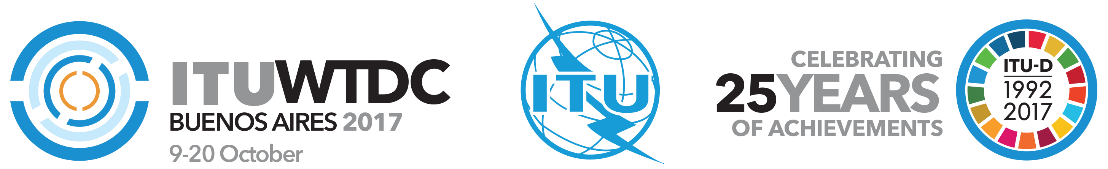 2017年世界电信发展大会（WTDC-17）2017年10月9-20日，阿根廷布宜诺斯艾利斯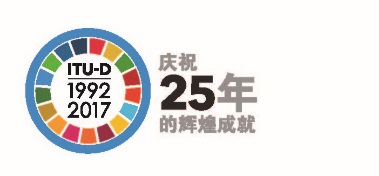 全体会议全体会议文件 WTDC-17/19 (Add.3)-C2017年8月16日原文：英文非洲电信联盟成员国非洲电信联盟成员国非洲电信联盟成员国新的区域性举措新的区域性举措新的区域性举措重点领域：–	区域性举措、相关项目和融资机制概要：第二次区域筹备会在考虑到以下原则/输入文件的基础上汇总了有关新区域性举措的提案：1)	国际电联有关制定区域性举措的导则 2)	在基加利召开的第一次非洲区域筹备会的成果 3)	本次会议上非洲各成员国和部门准成员的输入意见 4)	由七项举措压缩为五项举措本文件介绍了非洲区域性举措。预期结果：请WTDC-17审议并批准所附的非洲共同提案。参考文件：TDAG17-22/73 (Rev.1)、RPM-AFR16/9号文件。重点领域：–	区域性举措、相关项目和融资机制概要：第二次区域筹备会在考虑到以下原则/输入文件的基础上汇总了有关新区域性举措的提案：1)	国际电联有关制定区域性举措的导则 2)	在基加利召开的第一次非洲区域筹备会的成果 3)	本次会议上非洲各成员国和部门准成员的输入意见 4)	由七项举措压缩为五项举措本文件介绍了非洲区域性举措。预期结果：请WTDC-17审议并批准所附的非洲共同提案。参考文件：TDAG17-22/73 (Rev.1)、RPM-AFR16/9号文件。重点领域：–	区域性举措、相关项目和融资机制概要：第二次区域筹备会在考虑到以下原则/输入文件的基础上汇总了有关新区域性举措的提案：1)	国际电联有关制定区域性举措的导则 2)	在基加利召开的第一次非洲区域筹备会的成果 3)	本次会议上非洲各成员国和部门准成员的输入意见 4)	由七项举措压缩为五项举措本文件介绍了非洲区域性举措。预期结果：请WTDC-17审议并批准所附的非洲共同提案。参考文件：TDAG17-22/73 (Rev.1)、RPM-AFR16/9号文件。